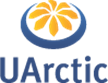 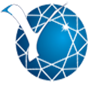 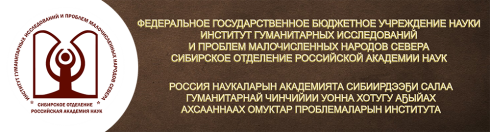 Университет АрктикиТематическая сеть «Arctic lingua»ФГАОУ ВО Северо-Восточный федеральный университет имени М. К. АммосоваИнститут гуманитарных исследований и проблем малочисленных народов Севера СО РАНСоюз эвенов Республики Саха (Якутия)Информационное письмоУважаемые коллеги!Приглашаем вас принять участие в работе Всероссийской научно-практической онлайн-конференции «Языки и литературы народов Северо-Востока России: современное состояние и перспективы развития», посвященной 100-летию со дня рождения эвенского поэта и писателя, педагога, автора первого эвенского романа «Дух земли», заслуженного работника культуры Якутской АССР, члена Союза писателей СССР Платона Афанасьевича Степанова-Ламутского, которая состоится 15-16 декабря 2020 г. в г. Якутске. ОСНОВНЫЕ НАУЧНЫЕ НАПРАВЛЕНИЯ КОНФЕРЕНЦИИЛитература и устная традиция коренных малочисленных народов Севера, Сибири и Дальнего Востока РФ: исследовательский дискурс. Литературное наследие П. А. Степанова-Ламутского.    Роль образования в сохранении и развитии родных языков, литератур и культур коренных малочисленных народов Севера.    Миноритарные языки в эпоху глобализации: проблемы изучения, сохранения, адаптации. Форма участия: очная, заочнаяВсе участники получат сертификаты об участии в конференции.Языки конференции: русский, английский.Объем публикации до 5 страниц (кегль 14 пт).Заявки на участие в конференции (см. приложение 1) присылать до 25 ноября 2020 г. на электронный адрес antonina-vinokurova@bk.ru, raisakuzmina2013@yandex.ru с пометой Конференция ПЛ. По итогам работы конференции планируется электронная публикация сборника материалов конференции. Оргкомитет оставляет за собой право отбора текстов для публикации. Тексты, не отвечающие требованиям, отклоняются без согласования.Требования к оформлению материалов см. в Приложении 2 к данному информационному письму).Текст статьи для публикации присылать до 1 декабря 2020 г. на электронные адреса antonina-vinokurova@bk.ru, raisakuzmina2013@yandex.ruс пометой Конференция ПЛ прикреплённым файлом (файл назвать по фамилии автора (ов) статьи). Координаторы:  Винокурова Антонина Афанасьевна antonina-vinokurova@bk.ruКузьмина Раиса Петровна raisakuzmina2013@yandex.ruПриложение 1Форма заявкиЗаявка на участие в конференции1. ФИО участника(-ов) (полностью).2. Название доклада.3. Место работы. 4. Должность.5. Учёная степень.6. Учёное звание.7. Форма участия (очно/заочно)8. E-mail.Приложение 2Требования к оформлению материалов Рукопись статьи оформляется в соответствии с приведёнными ниже требованиями:•использовать автоматическую операцию переноса; • шрифт – Times New Roman, кегль – 14;• межстрочный интервал – 1,0;• поля: все – 2 см;• УДК (8 кегль; выравнивание по левому краю);• абзацный отступ – 1,25 см;• название статьи на русском и английском языках (прописные буквы полужирный шрифт, выравнивание по центру); • инициалы имени и отчества (с пробелом) и фамилия автора(-ов) на русском языке (строчные буквы, полужирный шрифт, курсив, выравнивание по центру);• наименование места работы или учебы (строчные буквы, курсив, выравнивание по центру);• аннотация статьи на русском языке (7-10 фраз);• ключевые слова на русском языке (5-7 терминов и терминологических сочетаний); • текст статьи на русском языке; • библиографический список на русском языке должен иметь библиографические сведения обо всех публикациях, упоминаемых в статье, и не должен содержать указаний на работы, на которые в тексте нет ссылок. Ссылки на неопубликованные работы не допускаются. Оформляется по ГОСТ 7.1–2003 «Библиографическая запись. Библиографическое описание: общие требования и правила составления»;• ссылки в тексте на упомянутые труды оформляются в квадратных скобках [1] или [1; 2; 3] при необходимости – с указанием страницы [1, с. 21] или [1, с. 21; 4, с. 34].